Бессмертный полк.Рахимгулов  Альмухамет  Мухаметсабирович  (1895-1975 )Уроженец села Ильмаля Зианчуринского района,участник  войны Халкин Гол. Последнее сражение под Кенигсбергом -1945г,был тяжело ранен, контужен. Имел  медали.После войны работал кузнецом в деревне Тирякле.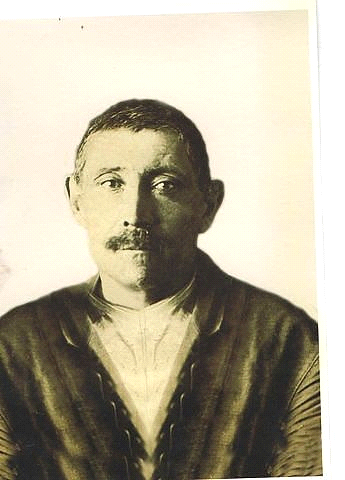 